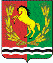 СОВЕТ ДЕПУТАТОВМУНИЦИПАЛЬНОГО ОБРАЗОВАНИЯСТАРОМУКМЕНЕВСКИЙ СЕЛЬСОВЕТАСЕКЕЕВСКОГО РАЙОНА  ОРЕНБУРГСКОЙ ОБЛАСТИЧЕТВЕРТОГО СОЗЫВАРешение 29.12.2023                                          с.Старомукменево                                                 № 79       О бюджете муниципального образования Старомукменевский сельсовет Асекеевского района Оренбургской области на 2024 и плановый период 2025-2026 годРассмотрев бюджет муниципального образования Старомукменевский сельсовет на 2024 и плановый период 2025-2026 годов, руководствуясь статьей 48 Устава муниципального образования Старомукменевский сельсовет Совет депутатов решил:   Статья 1. Утвердить проект бюджета администрации муниципального образования «Старомукменевский сельсовет» (далее – местный бюджет) на 2024 год по расходам в сумме 5334,0  тыс. рублей и доходам в сумме 5334,0 тыс.рублей, на 2025 год по расходам в сумме 3982,0  тыс.рублей и доходам в сумме 3982,0 тыс.рублей, на 2026 год по расходам в сумме 4755,3 тыс.рублей и доходам в сумме  4755,3 тыс.рублей, дефицит не прогнозируется.  Статья 2. Утвердить нормативы отчислений от федеральных, региональных налогов и сборов (в том числе и части погашения задолженности прошлых лет, а также погашения задолженности по отмененным налогами сборам в бюджеты поселений), согласно приложению № 1 к настоящему решению.Статья 3. Учесть поступление доходов в бюджет муниципального образования «Старомукменевский сельсовет»  по кодам видов доходов, подвидов доходов на 2024 год и плановый период 2025-2026 годов, согласно приложению № 2 к настоящему решению.Статья 4. Утвердить распределение бюджетных ассигнований бюджета                     муниципального образования «Старомукменевский сельсовет» по разделам и  подразделам классификации расходов бюджета на 2024 год и плановый период 2025-2026 годов, согласно приложению № 3 к настоящему решению.Статья 5.Утвердить распределение расходов местного бюджета на 2024 год   и плановый период 2025-2026 годов по разделам, подразделам, целевым статьям расходов, видам расходов ведомственной классификации расходов бюджетов Российской Федерации, согласно приложению № 4 к настоящему решению.Статья 6. Утвердить распределение бюджетных ассигнований бюджета              муниципального образования «Старомукменевский сельсовет» по целевым статьям  (муниципальным программам и непрограммным направлениям деятельности), разделам, подразделам, группам и подгруппам видов расходов классификации расходов на 2024 годи плановый период 2025-2026 годов,  согласно приложению № 5 к настоящему решению.Статья 7. Утвердить распределение бюджетных ассигнований бюджета              муниципального образования «Старомукменевский сельсовет» по разделам, подразделам, целевым статьям (муниципальным программам и непрограммным направлениям деятельности), группам и подгруппам видов расходов классификации расходов на 2024 год и плановый период 2025-2026 годов, согласно приложению № 6 к настоящему решению.Статья 8. Утвердить объем межбюджетных трансфертов, получаемых из других бюджетов предоставляемых другим бюджетам бюджетной системы РФ в очередном финансовом 2024 году и плановом периоде 2025-2026г., согласно приложению № 7 к настоящему решению.Статья 9. Утвердить распределение субвенции, на осуществление полномочий по первичному воинскому учету на территориях, где отсутствуют военные комиссариаты, на 2024 и плановый период 2025-2026 годы, согласно приложению №  8 к настоящему решению.Статья 10. Утвердить перечень главных администраторов источников внутреннего финансирования дефицита бюджета с указанием объемов администрируемых источников внутреннего финансирования дефицита бюджета Администрации муниципального образования «Старомукменевский сельсовет» на 2024 год и на плановый период 2025-2026 годов по кодам классификации источников финансирования дефицита бюджетов, согласно  приложению № 9 к настоящему решению.Статья  11. Утвердить источники  внутреннего финансирования дефицита бюджета муниципального образования «Старомукменевский сельсовет» на 2024 год и на плановый период 2025-2026 годов, согласно  приложению № 10 к настоящему решению.Утвердить методику формирования бюджета администрации муниципального образования  «Старомукменевский сельсовет» на 2024 год и на плановый период 2025 и 2026 годов.Статья 12. Установить, что заключение и оплата местными учреждениями и органами местного самоуправления муниципального образования договоров, исполнение которых осуществляется за счет средств местного бюджета, производятся в пределах утвержденных им лимитов бюджетных обязательств в  соответствии с ведомственной, функциональной и экономической классификациями расходов местного бюджета и с учетом принятых  и неисполненных обязательств. Обязательства, вытекающие из договоров, исполнение которых осуществляется за счет средств местного бюджета, принятые местными учреждениями и органами местного самоуправления муниципального образования сверх утвержденных им лимитов бюджетных обязательств, не подлежат оплате за счет средств местного бюджета на 2024 год и плановый период 2025-2026 годовУчет обязательств, подлежащих исполнению за счет средств местного бюджета местными учреждениями и органами местного самоуправления муниципального образования, финансируемыми из местного бюджета на основе смет доходов и расходов, обеспечивается через орган, осуществляющий кассовое обслуживание исполнения местного бюджета. Орган, осуществляющий кассовое обслуживание исполнения местного бюджета имеет право приостанавливать оплату расходов местных учреждений и органов местного самоуправления муниципального образования, нарушающих установленный Администрацией муниципального образования порядок учета обязательств, подлежащих исполнению за счет средств местного бюджета.Договор, заключенный местным учреждением или органом местного самоуправления муниципального образования с нарушением требований настоящей статьи, либо его часть, устанавливающая повышенные обязательства местного бюджета, подлежат признанию недействительным по иску вышестоящей организации или финансового органа администрации муниципального образования.        Статья 13. Органы местного самоуправления муниципального образования не вправе принимать в 2024 году и плановый период 2025-2026 годов решения по увеличению численности муниципальных служащих и работников учреждений и организаций бюджетной сферы, находящихся в ведении органов местного самоуправления муниципального образования. Установить в 2024 году предел расходов на обслуживание муниципального долга муниципального образования «Старомукменевский сельсовет» в размере 0,0 тыс. рублей на 01.01.2024 года, в 2025 году в размере 0,0 тыс. рублей на 01.01.2025 года, в 2026 году  в размере 0,0 тыс. рублей на 01.01.2026 года.Статья 14. Создать в 2024 году год и плановом периоде 2025-2026 годов резервный фонд муниципального образования «Старомукменевский сельсовет» в размере 1,0 тыс.рублей.Статья 15. Установить, что исполнение местного бюджета по казначейской системе осуществляется финансовым органом администрации муниципального образования с использованием лицевых счетов бюджетных средств, открытых в органе, осуществляющем кассовое обслуживание исполнения местного бюджета и в соответствии с законодательством Российской Федерации и законодательством субъекта Федерации.  Установить, что кассовое обслуживание исполнения местного бюджета осуществляется органом, осуществляющим кассовое обслуживание исполнения местного бюджета на основании соглашения и на безвозмездной основе.  Статья 16. Нормативные и иные правовые акты органов местного самоуправления  муниципального образования, влекущие дополнительные расходы за счет средств местного бюджета на 2024 год и плановый период 2025-2026 годов, а также сокращающие его доходную базу, реализуются и применяются только при наличии соответствующих источников дополнительных поступлений в местный бюджет и (или) при сокращении расходов по конкретным статьям местного бюджета на 2024 год и плановый период 2025-2026 годов, а также после внесения соответствующих изменений в настоящее решение.В случае если реализация правового акта частично (не в полной мере) обеспечена источниками финансирования в местном бюджете, такой правовой акт реализуется и применяется в пределах средств, предусмотренных на эти цели в местном  бюджете на 2024 год и плановый период 2025-2026 годов.Статья 17. Установить объем бюджетных ассигнований, направляемых на исполнение публичных нормативных обязательств в сумме 0,00 рублей.Статья 18. Установить следующие дополнительные основания для внесения изменений в сводную бюджетную роспись без внесения изменений в настоящее Решение:- перераспределение бюджетных ассигнований, предусмотренных главному распорядителю средств бюджета  муниципального  образования, между направлениями расходов в пределах общего объема бюджетных ассигнований программной (непрограммной) статьи кода целевой статьи расходов, видами расходов в целях исполнения обязательств муниципального  образования;- перераспределение бюджетных ассигнований, предусмотренных главному распорядителю средств бюджета муниципального образования, связанных с изменениями бюджетной классификации;- перераспределение бюджетных ассигнований, в том числе между главными распорядителями бюджетных средств, в целях обеспечения условий софинансирования получения средств из других бюджетов бюджетной системы Российской Федерации;- увеличение бюджетных ассигнований по отдельным разделам, подразделам, целевым статьям и видам расходов бюджета за счет экономии по использованию в текущем финансовом году бюджетных ассигнований на оказание муниципальных  услуг – в пределах общего объема бюджетных ассигнований, предусмотренных главному распорядителю средств бюджета  муниципального  образования в текущем финансовом году на оказание муниципальных услуг при условии, что увеличение бюджетных ассигнований по соответствующему виду расходов не превышает 10 процентов;- увеличение расходов бюджета муниципального  образования на фактически поступающие в бюджет муниципального  образования средства в случае и порядке, установленным пунктом 5 статьи 242 Бюджетного кодекса Российской Федерации;- перераспределение бюджетных ассигнований главных распорядителей средств бюджета муниципального образования по разделам, подразделам, целевым статьям, видам расходов в целях исполнения обязательств бюджета муниципального образования в пределах общего объема бюджетных ассигнований бюджета муниципального образования;- перераспределение бюджетных ассигнований, предусмотренных главному распорядителю бюджетных средств, в размере, необходимом для исполнения обязательств, предусмотренных заключенными соглашениями о предоставлении межбюджетных трансфертов бюджету Асекеевского  района и (или) нормативными правовыми актами, устанавливающими правила предоставления межбюджетных трансфертов;- перераспределение бюджетных ассигнований главных распорядителей бюджетных средств в целях реализации региональных проектов, направленных на достижение целей и задач национальных и федеральных проектов, и приоритетных проектов Оренбургской области;увеличение бюджетных ассигнований главным распорядителям бюджетных средств сверх объемов, утвержденных настоящим Решением, за счет поступающих из федерального и областного бюджетов межбюджетных трансфертов, не имеющих целевого характера, в целях реализации региональных проектов, направленных на достижение целей и задач национальных и федеральных проектов, приоритетных проектов Оренбургской области и муниципальных программ муниципального образования и непрограммных мероприятий;- увеличение   бюджетных ассигнований главным распорядителям бюджетных средств сверх объемов, утвержденных настоящим Решением, за счет поступающих из федерального и  областного бюджета межбюджетных трансфертов, не имеющих целевого характера;- перераспределение бюджетных ассигнований, предусмотренных главному распорядителю средств бюджета муниципального  образования, между разделами, подразделами, целевыми статьями, видами расходов на повышение оплаты труда работников муниципальных учреждений.- перераспределение бюджетных ассигнований главных распорядителей бюджетных средств на финансовое обеспечение мероприятий муниципальных программ муниципального образования между мероприятиями муниципальных программ, а также разделами (подразделами), видами расходов в целях исполнения обязательств бюджета муниципального образования;- перераспределение бюджетных ассигнований, предусмотренных главным распорядителям бюджетных средств по непрограммным направлениям деятельности, между разделами (подразделами), целевыми статьями, видами расходов при образовании экономии в ходе исполнения бюджета муниципального образования;- перераспределение бюджетных ассигнований главных распорядителей бюджетных средств в связи с консолидацией в бюджете муниципального образования средств, сэкономленных заказчиками при осуществлении закупок товаров, работ, услуг. Изменения, внесенные в сводную бюджетную роспись по основаниям, установленным настоящим пунктом (за исключением изменений, утвержденных после 1 ноября 2024 года), учитываются при последующем внесении      изменений в настоящее решение.Статья 19. Установить, что в 2024 году казначейскому сопровождению подлежат:- авансовые платежи (расчеты) по договорам (муниципальным контрактам) о поставке товаров, выполнении работ, оказании услуг, источником финансового обеспечения которых являются бюджетные ассигнования на осуществление бюджетных инвестиций в форме капитальных вложений в объекты муниципальной собственности Старомукменевского сельсовета, заключенные в 2024 году на сумму более 50 миллионов рублей, если условиями данных договоров (муниципальных контрактов) предусмотрены авансовые платежи;Статья 20. Настоящее решение вступает в силу с 1 января 2024 года и действует до 31 декабря финансового года.Статья 21. Настоящее решение подлежит опубликованию.Председатель Совета депутатов                                                                  М.И.МингазовГлава муниципального образования                                                              Р.А.Каюмова